О планируемых курсах повышения квалификации в сентябре 2020 г.Уважаемые руководители!На основании письма ОГАОУ ДПО «Белгородский институт развития образования» от 10.07.2020 года № 1088 «О проведении обучения педагогических работников в сентябре 2020 года» в целях своевременного прохождения обучения по дополнительным профессиональным программам повышения квалификации педагогов направляем списки слушателей курсов повышения квалификации в сентябре 2020 года на базе ОГАОУ ДПО «Белгородский институт развития образования» без оплаты командировочных расходов с сохранением средней заработной платы.Желающим пройти курсы повышения квалификации на данных условиях необходимо в срок до  1 августа 2020 года подать заявление в отдел сопровождения образования МКУ «Управление образования Шебекинского городского округа» (Ленина, 22) Сомовой В.В. (образец заявлений прилагается).С уважением,Сомова Вероника Викторовна, (47248)-4-56-80Приложение(очные курсы)                                                                             Начальнику                                                                         МКУ «Управление образования                                                                             Шебекинского городского округа»                                          А.М. Сабадаш                                                                      __________________________                                                                     __________________________                                                                    __________________________(ФИО полностью, должность, место работы)заявлениеПрошу направить меня на обучение по дополнительным профессиональным программам повышения квалификации учителей _______________________                     с __________ по ___________ 20__  г. в Белгородский институт развития образования без оплаты командировочных расходов с сохранением средней заработной платы. «____» __________ 20____ г.						_______________                   (подпись)Директор школы							_______________                     (подпись)(заочные курсы)                                      Начальнику                                                                         МКУ «Управление образования                                                                             Шебекинского городского округа»                                           А.М. Сабадаш                                                                      __________________________                                                                     __________________________                                                                    __________________________(ФИО полностью, должность, место работы)заявлениеПрошу направить меня на обучение по дополнительным профессиональным программам повышения квалификации учителей _______________________                     с __________ по ___________ 20__  г. в Белгородский институт развития образования в заочной форме без отрыва от основной деятельности. «____» __________ 20____ г.						_______________                   (подпись)Директор школы							_______________                     (подпись)(очно заочные курсы)                                                                           Начальнику                                                                      МКУ «Управление образования                                                                             Шебекинского городского округа»                                       А.М. Сабадаш                                                                      __________________________                                                                     __________________________                                                                    __________________________(ФИО полностью, должность, место работы)заявлениеПрошу направить меня на обучение в очно-заочной форме                                 по дополнительным профессиональным программам повышения квалификации учителей ___________________________ с __________ по ___________ 20__  г.            в Белгородский институт развития образования с очным пребыванием _______________________________20__г. без оплаты командировочных расходов  с сохранением средней заработной платы. «____» __________ 20____ г.		                    		_______________                   (подпись)Директор школы							_______________                     (подпись)ПереченьПЛАНИРУЕМЫХ курсов повышения квалификации педагогических кадров в сентябре 2020 года на базе ОГАОУ ДПО «Белгородский институт развития образования»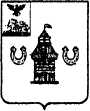 Муниципальное казённое учреждение «Управление образования Шебекинского городского округа Белгородской области»Центральная пл., д.1, г. Шебекино,Белгородская область, 309290тел./факс (8-47248) 2-22-81e-mail:shebekinouo@mail.ruhttp://uosheb.ucoz.ru15.06.2020 г.  №  _Б/Нна № _______________  от  ____________Руководителям образовательных организаций                  Начальник МКУ «Управление образования Шебекинского городского округа»А.М. Сабадаш№ п/пКатегория обучающихсяНаименование программы, количество часов, форма обученияДата проведенияВоспитатели  ДООСодержание и организация образовательной деятельности               в дошкольных образовательных организациях в условиях реализации федерального государственного образовательного стандарта дошкольного образования                     (72 часа, очная форма обучения)07.09.2020 ‒ 18.09.2020Педагоги, работающие по адаптированным основным образовательным программамПсихолого-педагогическая компетентность педагога                        в сопровождении детей                        с ограниченными возможностями здоровья                               в условиях реализации ФГОС ОВЗ (72 часа, очно-заочная форма обучения с применением  ДОТ)07.09.2020 ‒ 25.09.2020Воспитатели  ДООСодержание и организация образовательной деятельности                   в дошкольных образовательных организациях в условиях реализации федерального государственного образовательного стандарта дошкольного образования                     (72 часа, заочная форма обучения с применением ДОТ)07.09.2020 ‒ 02.10.2020Педагоги дополнительного образованияФормирование и развитие профессиональных компетенций педагога дополнительного образования детей (72 часа, заочная форма обучения                              с применением ДОТ)07.09.2020 ‒   02.10.2020Преподаватели-организаторы ОБЖПреподавание ОБЖ                                в современной школе: особенности содержания и новые методологические подходы                     в условиях реализации ФГОС                 (54 часа, очная форма обучения)07.09.2020 ‒  18.09.2020Учителя русского языка и литературыПреподавание русского языка                     и литературы в условиях внедрения ФГОС общего образования (72 часа, очно-заочная форма обучения                         с применением ДОТ)07.09.2020 ‒  25.09.2020Социальные педагоги образовательных организацийПсихолого-педагогические основы социальной работы                            в образовательной организации (72 часа, очная форма обучения)07.09.2020 ‒  18.09.2020Воспитатели  ДОО, работающие в группах с детьми раннего возрастаРазвитие детей раннего возраста в дошкольных образовательных организациях в соответствии                   с ФГОС дошкольного образования (36 часов, очная форма обучения)14.09.2020 ‒ 18.09.2020Педагоги дополнительного образованияСовременные тенденции развития дополнительного образования детей (36 часов, очная форма обучения)14.09.2020 ‒   18.09.2020Педагоги-психологи ДООАктуальные вопросы психологического сопровождения образовательного процесса                            в ДОО (72 часа, очная форма обучения) 14.09.2020 ‒  25.09.2020Руководители, заместители руководителей общеобразовательных организацийУправление образовательной деятельностью в условиях реализации федерального государственного образовательного стандарта среднего общего образования                      (72 часа, очно-заочная форма обучения с применением ДОТ)14.09.2020 ‒ 02.10.2020Учителя ОРКСЭАктуальные вопросы преподавания ОРКСЭ                              и ОДНКНР в условиях реализации ФГОС (72 часа, очная форма обучения)14.09.2020 ‒  25.09.2020Учителя иностранных языковПреподавание иностранного языка в условиях реализации Федерального государственного образовательного стандарта                 (108 часов, очная форма обучения)14.09.2020 ‒   02.10.2020Учителя математикиРеализация требований ФГОС                 в преподавании математики на уровне основного и среднего общего образования (72 часа, очная форма обучения)14.09.2020 ‒   25.09.2020Учителя музыкиТеория и методика преподавания музыки в современной школе                       в условиях реализации ФГОС                     (72 часа, очная форма обучения)14.09.2020 ‒   25.09.2020Учителя начальных классовФормирование универсальных учебных действий младших школьников в условиях реализации ФГОС НОО                         (72 часа, заочная форма обучения с применением ДОТ)14.09.2020 ‒  09.10.2020Учителя начальных классовФормирование универсальных учебных действий младших школьников в условиях реализации ФГОС НОО                       (72 часа, очная форма обучения)14.09.2020 ‒  25.09.2020Учителя физической культурыТеория и методика физического воспитания школьников                           в условиях реализации ФГОС среднего общего образования                (72 часа, очная форма обучения)14.09.2020 ‒  25.09.2020Учителя химииРеализация требований ФГОС                    в преподавании химии на уровне основного и среднего общего образования (72 часа, очная форма обучения)14.09.2020 ‒  25.09.2020Педагоги-психологи образовательных организацийАктуальные вопросы психологического сопровождения образовательного процесса                      в образовательной организации                   (72 часа, заочная форма обучения с применением ДОТ)21.09.2020 ‒   16.10.2020Воспитатели  ДООСодержание и организация образовательной деятельности                  в дошкольных образовательных организациях в условиях реализации федерального государственного образовательного стандарта дошкольного образования                             (72 часа, очная форма обучения)21.09.2020 ‒  02.10.2020Воспитатели  ДООСодержание и организация образовательной деятельности                  в дошкольных образовательных организациях в условиях реализации федерального государственного образовательного стандарта дошкольного образования                     (72 часа, очно-заочная форма обучения с ДОТ с применением  ДОТ)21.09.2020 ‒ 09.10.2020Воспитатели  ДОО, работающие в группах с детьми раннего возрастаРазвитие детей раннего возраста в дошкольных образовательных организациях в соответствии с ФГОС дошкольного образования                    (36 часов, очная форма обучения)21.09.2020 ‒ 25.09.2020Инструкторы физического воспитания ДООАктуальные проблемы физического воспитания                          в дошкольных образовательных организациях в условиях реализации ФГОС дошкольного образования (72 часа, очная форма обучения)21.09.2020 ‒ 02.10.2020Педагоги, работающие по адаптированным основным образовательным программамПсихолого-педагогическая компетентность педагога                           в сопровождении детей                            с ограниченными возможностями здоровья                         в условиях реализации ФГОС ОВЗ (72 часа, очная форма обучения)21.09.2020 ‒ 02.10.2020Педагогические работникиАвтоматизация трёхмерного проектирования в образовательных организациях (40 часов, очная форма обучения)21.09.2020 ‒ 25.09.2020Преподаватели иностранного языка профессиональных образовательных организацийАктуальные проблемы теории                     и методики обучения иностранному языку                                   в профессиональных образовательных организациях (54 часа, очная форма обучения)21.09.2020 ‒ 30.09.2020Старшие воспитатели ДООПроектирование образовательной деятельности                    в условиях реализации федерального государственного образовательного стандарта дошкольного образования                    (40 часов, очная форма обучения)21.09.2020 ‒   25.09.2020Учителя истории и обществознанияСовременные подходы                              к изучению проблем истории России в условиях реализации ФГОС (72 часа, очная форма обучения)21.09.2020 ‒  02.10.2020Учителя математикиРеализация требований ФГОС                    в преподавании математики                              на уровне основного и среднего общего образования (72 часа, заочная форма обучения                           с применением ДОТ)21.09.2020 ‒ 16.10.2020Учителя начальных классовФормирование функциональной грамотности младших школьников  в условиях реализации ФГОС НОО (54 часа, очно-заочная  форма обучения               с применением ДОТ)21.09.2020 ‒   07.10.2020Учителя русского языка и литературыПодготовка обучающихся                     к выполнению заданий Всероссийской олимпиады школьников (литература)   (36 часов, очная форма обучения)*21.09.2020 ‒ 25.09.2020Воспитатели  ДООСодержание и организация образовательной деятельности                  в дошкольных образовательных организациях в условиях реализации федерального государственного образовательного стандарта дошкольного образования                    (54 часа, очно-заочная форма обучения с применением ДОТ)28.09.2020 ‒  14.10.2020Воспитатели  ДОО, работающие в группах с детьми раннего возрастаРазвитие детей раннего возраста в дошкольных образовательных организациях в соответствии с ФГОС дошкольного образования                   (36 часов, очная форма обучения)28.09.2020 ‒  02.10.2020Председатели  ПМПК (к)Актуальные вопросы психолого-педагогического                                       и медико-социального сопровождения лиц                              с ограниченными возможностями здоровья                    (72 часа, очная форма обучения)28.09.2020 ‒  09.10.2020Старшие вожатыеИнновационные подходы                                 к организации деятельности детского общественного объединения (36 часов, заочная форма обучения с применением  ДОТ)28.09.2020 ‒  09.10.2020Учителя иностранных языковПреподавание иностранного языка в условиях реализации Федерального государственного образовательного стандарта                     (72 часа, очно-заочная форма обучения с ДОТ с применением  ДОТ)28.09.2020 ‒  16.10.2020Учителя технологииПреподавание технологии                         в основной и средней школе                     в соответствии с требованиями ФГОС и Концепцией развития технологического образования                        в РФ (72 часа, очно-заочная форма обучения с применением ДОТ)28.09.2020  ‒ 16.10.2020Учителя-логопеды образовательных организацийСовременные подходы                           к организации коррекционно-развивающей работы учителя-логопеда образовательной организации (72 часа, заочная форма обучения с применением  ДОТ)28.09.2020 ‒  23.10.2020